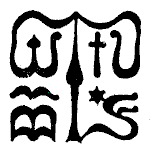 Wesley János Lelkészképző Főiskola Szociális munka szakTantárgy kódjaSMAK707SMAK707SMAK707Tantárgy elnevezéseSzociális munka fogyatékosokkalSzociális munka fogyatékosokkalSzociális munka fogyatékosokkalTantárgy oktatójának neveMolnár István JánosBeosztása, tudományos fokozatakülső óraadóTantárgy óraszámanappali tagozaton 30 tanóra/ hétlevelező tagozaton 16 tanóra/félévnappali tagozaton 30 tanóra/ hétlevelező tagozaton 16 tanóra/félévnappali tagozaton 30 tanóra/ hétlevelező tagozaton 16 tanóra/félévTanóra típusaelőadás előadás előadás Meghirdetési időszakőszi félévőszi félévőszi félévKreditszám3 kredit3 kredit3 kreditA tantárgy oktatásának céljaA hallgató megismerje a szakterületének fő elméleteit, ismeretszerzési és probléma-megoldási módszereit. Megtervezze és megszervezze saját önálló tanulását, ahhoz a hozzáférhető források legszélesebb körét használja. Szakterületének megalapozó nézeteit felelősséggel vállalja.A hallgató megismerje a szakterületének fő elméleteit, ismeretszerzési és probléma-megoldási módszereit. Megtervezze és megszervezze saját önálló tanulását, ahhoz a hozzáférhető források legszélesebb körét használja. Szakterületének megalapozó nézeteit felelősséggel vállalja.A hallgató megismerje a szakterületének fő elméleteit, ismeretszerzési és probléma-megoldási módszereit. Megtervezze és megszervezze saját önálló tanulását, ahhoz a hozzáférhető források legszélesebb körét használja. Szakterületének megalapozó nézeteit felelősséggel vállalja.Szükséges előtanulmányok, feltételezett tudásanyagSzociális munka elmélete és gyakorlata; Szociológia;
Szociálpolitika; Jogi alapismeretekSzociális munka elmélete és gyakorlata; Szociológia;
Szociálpolitika; Jogi alapismeretekSzociális munka elmélete és gyakorlata; Szociológia;
Szociálpolitika; Jogi alapismeretekFejlesztendő kompetenciaterületek:Tudás Megismeri szakterülete fő elméleteinek ismeretszerzési és probléma megoldási módszereit. KépességMegtervezi és megszervezi saját önálló tanulását, ahhoz a hozzáférhető források legszélesebb körét használja. Autonómia és felelősségSzakterülete megalapozó nézeteit felelősséggel vállalja.Digitális kompetenciaElektronikus információk, adatok és fogalmak keresése, gyűjtése és feldolgozása.Tudás Megismeri szakterülete fő elméleteinek ismeretszerzési és probléma megoldási módszereit. KépességMegtervezi és megszervezi saját önálló tanulását, ahhoz a hozzáférhető források legszélesebb körét használja. Autonómia és felelősségSzakterülete megalapozó nézeteit felelősséggel vállalja.Digitális kompetenciaElektronikus információk, adatok és fogalmak keresése, gyűjtése és feldolgozása.Tudás Megismeri szakterülete fő elméleteinek ismeretszerzési és probléma megoldási módszereit. KépességMegtervezi és megszervezi saját önálló tanulását, ahhoz a hozzáférhető források legszélesebb körét használja. Autonómia és felelősségSzakterülete megalapozó nézeteit felelősséggel vállalja.Digitális kompetenciaElektronikus információk, adatok és fogalmak keresése, gyűjtése és feldolgozása.Tantárgyi leírás (tematikával együtt)A fogyatékosságok szemléletének változásai. A korszerű nézeteket megalapozó elvek, jogi dokumentumok. A fogyatékos ember rehabilitációja. Az FNO fogyatékosság értelmezése, az FNO lényegi elemeinek megismerése. Fogyatékossági csoportok. A fogyatékos ember szükségletei. A szociális munka feladatai a fogyatékos ember és környezete viszonyának
harmonizálásában. Szolgáltatási gyűrű. Szociális munka a fogyatékos ember és családja körében, a köznevelési intézményekben, a szociális ellátó rendszer intézményeiben. Segítő szervezetek, érdekvédelem. GDPR.A fogyatékosságok szemléletének változásai. A korszerű nézeteket megalapozó elvek, jogi dokumentumok. A fogyatékos ember rehabilitációja. Az FNO fogyatékosság értelmezése, az FNO lényegi elemeinek megismerése. Fogyatékossági csoportok. A fogyatékos ember szükségletei. A szociális munka feladatai a fogyatékos ember és környezete viszonyának
harmonizálásában. Szolgáltatási gyűrű. Szociális munka a fogyatékos ember és családja körében, a köznevelési intézményekben, a szociális ellátó rendszer intézményeiben. Segítő szervezetek, érdekvédelem. GDPR.A fogyatékosságok szemléletének változásai. A korszerű nézeteket megalapozó elvek, jogi dokumentumok. A fogyatékos ember rehabilitációja. Az FNO fogyatékosság értelmezése, az FNO lényegi elemeinek megismerése. Fogyatékossági csoportok. A fogyatékos ember szükségletei. A szociális munka feladatai a fogyatékos ember és környezete viszonyának
harmonizálásában. Szolgáltatási gyűrű. Szociális munka a fogyatékos ember és családja körében, a köznevelési intézményekben, a szociális ellátó rendszer intézményeiben. Segítő szervezetek, érdekvédelem. GDPR.Kötelező és ajánlott irodalomBujdosó-Kemény: Fogyatékosság és rehabilitáció. NSZFI 2008.Kálmán Zsófia – Könczei György: A Taigetosztól az
esélyegyenlőségig. Osiris, 2002.A digitalizáció és az infokommunikációs javak szerepe a fogyatékosok mindennapjaiban.www.nmhh.hu 2015. augusztus 5.Bujdosó-Kemény: Fogyatékosság és rehabilitáció. NSZFI 2008.Kálmán Zsófia – Könczei György: A Taigetosztól az
esélyegyenlőségig. Osiris, 2002.A digitalizáció és az infokommunikációs javak szerepe a fogyatékosok mindennapjaiban.www.nmhh.hu 2015. augusztus 5.Bujdosó-Kemény: Fogyatékosság és rehabilitáció. NSZFI 2008.Kálmán Zsófia – Könczei György: A Taigetosztól az
esélyegyenlőségig. Osiris, 2002.A digitalizáció és az infokommunikációs javak szerepe a fogyatékosok mindennapjaiban.www.nmhh.hu 2015. augusztus 5.Ismeretek ellenőrzésének módjavizsgavizsgavizsgaTantárgy tárgyi követelményeitanterem tanterem tanterem 